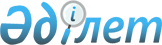 Жиналыстар, митингiлер, шерулер, пикеттер және демонстрациялар өткiзу тәртiбiн қосымша реттеу туралы
					
			Күшін жойған
			
			
		
					Шығыс Қазақстан облысы Бесқарағай аудандық мәслихатының 2016 жылғы 12 сәуірдегі № 2/7-VI шешімі. Шығыс Қазақстан облысының Әділет департаментінде 2016 жылғы 16 мамырда № 4545 болып тіркелді. Күші жойылды - Шығыс Қазақстан облысы Бесқарағай аудандық мәслихатының 2020 жылғы 17 маусымдағы № 54/13-VI шешімімен
      Ескерту. Күші жойылды - Шығыс Қазақстан облысы Бесқарағай аудандық мәслихатының 17.06.2020 № 54/13-VI шешімімен (алғашқы ресми жарияланған күнінен кейін күнтізбелік он күн өткен соң қолданысқа енгізіледі).

      РҚАО-ның ескертпесі.

      Құжаттың мәтінінде түпнұсқаның пунктуациясы мен орфографиясы сақталған

      "Қазақстан Республикасында бейбiт жиналыстар, митингiлер, шерулер, пикеттер және демонстрациялар ұйымдастыру мен өткiзу тәртiбi туралы" Қазақстан Республикасының 1995 жылғы 17 наурыздағы Заңының 10-бабына, "Қазақстан Республикасындағы жергілікті мемлекеттік басқару және өзін-өзі басқару туралы" Қазақстан Республикасының 2001 жылғы 23 қаңтардағы Заңының 6-бабы 1-тармағының 15) тармақшасына сәйкес Бесқарағай аудандық мәслихаты ШЕШТІ:

      1. Осы шешімнің қосымшасына сәйкес жиналыстар, митингiлер, шерулер, пикеттер және демонстрациялар өткізу тәртібі қосымша реттелсін.

      2. Осы шешім оның алғашқы ресми жарияланған күнiнен кейін күнтізбелік он күн өткен соң қолданысқа енгізіледі. Жиналыстар, митингiлер, шерулер, пикеттер және демонстрациялар өткiзу тәртiбiн қосымша реттеу
      1. Жиналыстар, митингiлер, шерулер, пикеттер және демонстрациялар, сондай-ақ оларға қатысушылардың сөз сөйлеуi өтiнiште көрсетiлген мақсатқа сәйкес, белгiленген мерзiмде және келiсiлген жерде өткiзiледi.

      2. Митингілер және жиналыстар өткізілетін орындар: Бесқарағай ауданы, Бесқарағай ауылы, Орталық алаң, стадион.

      Ескерту. 2-тармақ жаңа редакцияда - Шығыс Қазақстан облысы Бесқарағай аудандық мәслихатының 24.12.2019 № 47/11-VI шешімімен (алғашқы ресми жарияланған күнінен кейін күнтізбелік он күн өткен соң қолданысқа енгізіледі).

      3. Шерулер мен демонстрациялар мына маршрут бойынша өтеді: Бесқарағай ауданы, Бесқарағай ауылы, С.Сейфуллин-Партизан көшелерінің қиылысынан, С.Сейфуллин көшесі бойымен Пушкин көшесіндегі қиылысқа дейін жоғары қарай қозғалу, Пушкин көшесінің бойымен М.Әуезов көшесінің қиылысына дейін қозғалу, М.Әуезов көшесінің бойымен Партизан көшесінің қиылысына дейін төмен қозғалу, Партизан көшесінің бойымен С.Сейфуллин көшесіндегі қиылысқа дейін Орталық алаңға қозғалу.

      4. Жиналыстарды, митингiлерді, шерулерді, пикеттерді, демонстрацияларды өткiзу кезiнде уәкiлдер (ұйымдастырушылар), сондай-ақ басқа да қатысушылар қоғамдық тәртiптi сақтайды.

      5. Шараларды ұйымдастырушылар мен оларға қатысушылардың:

      1) көлiктiң және жаяу жүргiншiлердiң қозғалысына бөгет жасауына;

      2) елдi мекеннiң инфрақұрылым объектiлерiнiң үздiксiз жұмыс iстеуiне кедергi келтiруiне;

      3) ауданның жергiлiктi атқарушы органмен келісусіз киiз үйлер, шатырлар, өзге де уақытша құрылыстар тұрғызуына;

      4) шараны өткiзу кезiнде қоғамдық тәртiптi қамтамасыз етушi мемлекеттiк органдар өкiлдерiнiң қызметiне кез келген нысанда араласуына;

      5) жасыл желектерге, шағын сәулет нысандарына залал келтiруiне;

      6) өзiмен бiрге суық қаруды, атыс және өзге де қаруды, сондай-ақ адамдардың өмiрi мен денсаулығына қарсы, азаматтарға және заңды тұлғалардың меншiгiне материалдық залал келтiру үшiн пайдаланылуы мүмкiн арнайы жасалған немесе бейiмделген заттарды алып жүруiне;

      7) егер жиналысты, митингiнi, шерудi, пикет қоюды немесе демонстрацияны өткiзудiң мақсаты нәсiлдiк, ұлттық, әлеуметтiк араздықты, дiни төзiмсiздiктi, тектiк астамшылықты қоздыру, республиканың конституциялық құрылысын күш қолданып құлату, аумақтық тұтастығына қол сұғу, сондай-ақ Қазақстан Республикасы Конституциясының, заңдары мен өзге де нормативтiк актiлерiнiң басқа қағидаларын бұзу болса, немесе оларды өткiзу қоғамдық тәртiп пен азаматтардың қауiпсiздiгiне қатер төндiретiн болса;

      6. Жиналыс, митинг, шеру, пикет немесе демонстрация өткізілетін жерлерде алкогольдік ішімдіктер ішуге, есірткі құралдарын, психотроптық заттарды, олардың үйлестіктерін пайдалануға; қоғамдық тәртіпті бұзуға, қоғамға қарсы мінез-құлыққа және басқа құқық бұзушылыққа шақыратын транспоранттар, ұрандар, басқада материалдар пайдалануға (визуалды, аудио/видео), сондай-ақ, көпшілік алдындағы сөздерге жол берілмейді.

      7. Пикеттер өтініште көрсетілген мақсаттарға сәйкес өткізілуі тиіс.

      8. Пикет өткізу кезінде:

      1) пикет өткізу объектісінің жанында тұруға, отыруға;

      2) көрнекі үгіт құралдарын пайдалануға;

      3) қысқа ұрандар айтуға, пикеттің тақырыбы бойынша ұрандар айтуға рұқсат етіледі.

      9. Пикетті тұрпатын өзгерту/ өзге түрде жалғастыру үшін митинг/ жиналыс/ шеру ауданның жергілікті атқарушы органның белгіленген тәртіптегі рұқсатын алу қажет.

      10. Бұқаралық шараларды темiр жол, су және әуе көлiгiнiң объектiлерiнде, сондай-ақ мемлекеттiң қорғаныс қабiлетiн, қауiпсiздiгiн және халықтың тiршiлiгiн қамтамасыз ететiн ұйымдардың (қоғамдық көлiк, сумен, электр қуатымен, жылумен және басқа энергия көздерiмен жабдықтау) жанында, денсаулық сақтау мен бiлiм беру мекемелерiнiң жанында өткiзуге жол берiлмейдi.

      11. Егер: өтiнiш берiлмеген болса, тыйым салу туралы шешiм шығарылса, оларды өткiзу тәртiбі бұзылған жағдайда, сондай-ақ азаматтардың өмiрi мен денсаулығына қауiп төнетiн, қоғамдық тәртiп бұзылатын жағдайда жиналыстар, митингiлер, шерулер, пикеттер мен демонстрациялар ауданның жергiлiктi атқарушы орган өкiлiнiң талап етуi бойынша тоқтатылады.

      12. Ауданның жергiлiктi атқарушы орган өкiлiнiң талабын орындаудан бас тартылған жағдайда оның нұсқауы бойынша iшкi iстер органдары тарапынан жиналысты, митингiнi, шерудi, пикет қоюды және демонстрацияны тоқтату бойынша қажеттi шаралар қабылданады.
					© 2012. Қазақстан Республикасы Әділет министрлігінің «Қазақстан Республикасының Заңнама және құқықтық ақпарат институты» ШЖҚ РМК
				
      Сессия төрағасы

Б. ОМАРОВ

      Бесқарағай аудандық

      мәслихаттың хатшысы

К. САДЫКОВ
Бесқарағай аудандық 
мәслихатының 2016 жылғы 
12 сәуірдегі №2/7-VI 
шешімімен бекітілді